Bloque de materias específicas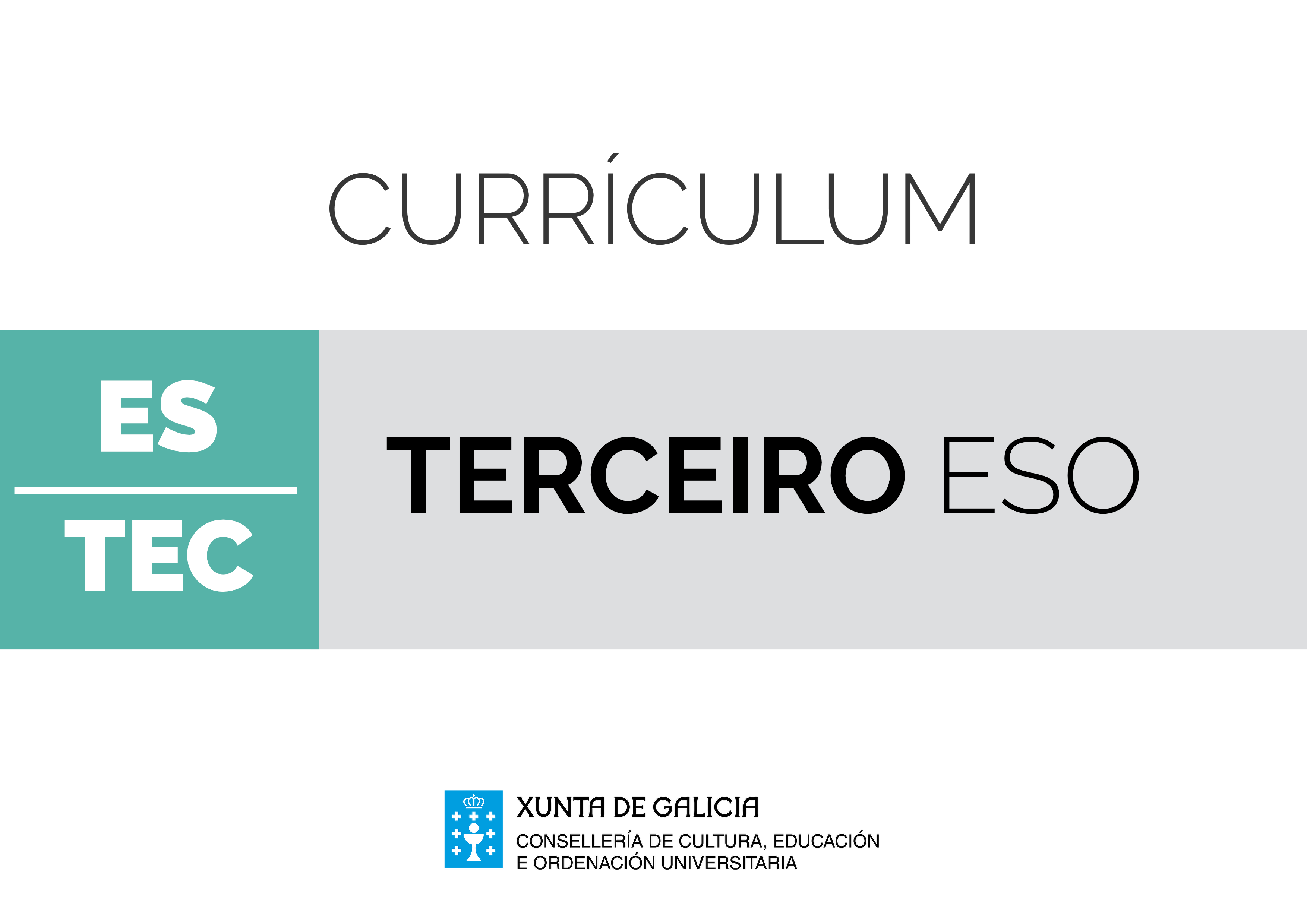 TecnoloxíaIntroduciónA tecnoloxía desenvolve un papel fundamental na sociedade actual, porque proporciona un conxunto de coñecementos e de técnicas que permiten satisfacer as necesidades individuais e colectivas. Neste sentido, a tecnoloxía achégalle ao currículo a capacidade de analizar e redeseñar a relación entre os dispositivos tecnolóxicos e as necesidades sociais, ámbito no que a innovación e a condición de inmediata que lle son propias dotan esta materia dunha grande relevancia educativa. Na resolución de problemas tecnolóxicos conxúganse, ademais da innovación, elementos como o traballo en equipo ou o carácter emprendedor, que son imprescindibles para formar unha cidadanía autónoma e competente. Ademais, o coñecemento da tecnoloxía proporciona unha imprescindible perspectiva científico-tecnolóxica sobre a necesidade de construír unha sociedade sustentable, formada por unha cidadanía crítica con respecto ao que acontece arredor dela.A materia de Tecnoloxía trata de lograr os seus fins abordando un amplo conxunto de temas ao longo do primeiro ciclo de educación secundaria obrigatoria. O bloque de "Proceso de resolución de problemas tecnolóxicos" trata o desenvolvemento de habilidades e métodos para identificar as necesidades, formular solucións aos problemas técnicos, e proxectar e construír os obxectos que os resolven. Este bloque é transversal con respecto á materia e constitúe o eixe principal do seu desenvolvemento. No bloque de "Expresión e comunicación técnica" apréndese a interpretar e producir documentos técnicos, para o que se deben adquirir técnicas básicas de debuxo e de manexo de programas de deseño gráfico. Ao longo do ciclo, os documentos deben evolucionar de simples a complexos, ao tempo que se introducen as tecnoloxías da información e da comunicación para elaborar proxectos técnicos. O bloque de "Materiais de uso técnico" trata as características, as propiedades e as aplicacións dos materiais técnicos como as técnicas de traballo con ferramentas e máquinas, e os comportamentos relacionados co traballo cooperativo e cos hábitos de seguridade e saúde. O bloque de "Máquinas e sistemas" introduce as forzas que soporta unha estrutura, os esforzos aos que están sometidos os elementos que a configuran, e o funcionamento dos operadores básicos para a transmisión e a transformación do movemento, aspectos fundamentais das máquinas. Ademais, tamén se tratan os fenómenos e os dispositivos asociados á electricidade, a forma de enerxía máis utilizada nas máquinas e nos sistemas de control. Finalmente, o bloque de "Tecnoloxías da información e da comunicación" é necesario para aprender a utilizar eficientemente as ferramentas dixitais, dominio que debe facilitar as aprendizaxes recollidas nos bloques anteriores. Nesta etapa trátase de usar os equipamentos informáticos de xeito seguro para deseñar, elaborar e comunicar os proxectos técnicos, sen esquecer que na sociedade actual é necesaria unha formación adecuada no uso das ferramentas de procura, intercambio e publicación de información.No conxunto dos bloques desta materia, en resumo, intégranse coñecementos de carácter matemático e científico, polo que un enfoque interdisciplinar favorecerá a conexión con outras materias e mesmo con diversos temas de actualidade. Desde o punto de vista metodolóxico, o ensino desta materia require que se realicen proxectos nos que se traballe en equipo para resolver problemas tecnolóxicos que permitan explorar e formalizar o deseño, a produción, a avaliación ou a mellora de produtos relevantes desde o punto de vista tecnolóxico e social. Trátase de aprender a identificar e a seleccionar solucións aos problemas técnicos, a realizar cálculos e estimacións, e a planificar a realización de actividades de deseño, de montaxe e de verificación das características dos prototipos, contextos de aprendizaxe nos que son importantes a iniciativa, a colaboración e o respecto polas normas de seguridade, e nos que as tecnoloxías da información e da comunicación son ferramentas imprescindibles para a busca de información, para a elaboración de documentos ou de planos, para a realización de simulacións e de cálculos técnicos e económicos, e para a presentación ou a publicación de resultados.No ensino da tecnoloxía resulta adecuado, xa que logo, reflexionar e traballar en grupo procurando solucións a problemas nos que se poidan aplicar os coñecementos adquiridos, e buscar información adicional, se se require, para fomentar o espírito emprendedor. A contribución da materia de Tecnoloxía ao desenvolvemento das competencias clave dependerá en grande medida do tipo de actividades seleccionado; é dicir, da metodoloxía empregada. Neste sentido, a comunicación lingüística desenvolverase na medida en que o alumnado adquira e utilice adecuadamente vocabulario tecnolóxico, elabore informes técnicos, explique conceptos ou elabore e expoña información. A competencia matemática e as competencias básicas en ciencia e tecnoloxía, principais competencias que se desenvolven nesta materia, poden alcanzarse calculando magnitudes e parámetros, e aplicando técnicas de medición e de análise gráfica no contexto do proceso de resolución técnica de problemas, ou construíndo obxectos e verificando o seu funcionamento, competencias que tamén se favorecen utilizando ferramentas e máquinas, analizando procesos e sistemas tecnolóxicos ou mediante a análise e a valoración das repercusións ambientais da actividade tecnolóxica. A competencia dixital desenvolverase co emprego constante das tecnoloxías da información e da comunicación para procurar e almacenar información, para obter e presentar datos, e para simular circuítos, sistemas e procesos tecnolóxicos, ou para controlar e programar sistemas automáticos.Para que o alumnado poida aprender a aprender, as actividades deben permitir que tome decisións cun certo grao de autonomía, que organice o proceso da propia aprendizaxe, e que aplique o aprendido a situacións cotiás das que poida avaliar os resultados. Do mesmo xeito, as competencias sociais e cívicas alcanzaranse procurando que o alumnado traballe en equipo, interactúe con outras persoas e con grupos de forma democrática e respecte a diversidade e as normas, e tamén mediante a análise da interacción entre o desenvolvemento tecnolóxico e os cambios socioeconómicos e culturais que produce.O sentido de iniciativa e espírito emprendedor conséguese nesta materia a través do deseño, da planificación e da xestión de proxectos tecnolóxicos ao transformar as ideas propias en dispositivos, circuítos ou sistemas. E a conciencia e as expresións culturais reflíctense na análise da influencia dos fitos tecnolóxicos en distintas culturas e no seu desenvolvemento e progreso.En función da vixencia e da utilidade dos aspectos que trata a Tecnoloxía, esta materia ofrece, sen dúbida, un inmenso potencial para axudar a comprender o contorno social e tecnolóxico e para desenvolver un conxunto de competencias relacionadas tanto co contexto profesional como coa participación cidadá e co desenvolvemento persoal.Tecnoloxía. 1º ciclo de ESO, 3º cursoTecnoloxía. 1º ciclo de ESO, 3º cursoTecnoloxía. 1º ciclo de ESO, 3º cursoObxectivosContidosCriterios de avaliaciónEstándares de aprendizaxeCompetencias claveBloque 1. Proceso de resolución de problemas tecnolóxicosBloque 1. Proceso de resolución de problemas tecnolóxicosBloque 1. Proceso de resolución de problemas tecnolóxicosabfghloB1.1. Fases do proxecto tecnolóxico. A tecnoloxía como resposta ás necesidades humanas.B1.2. Deseño de prototipos ou maquetas para resolver problemas técnicos.B1.1. Identificar e describir as etapas necesarias para a creación dun produto tecnolóxico desde o seu deseño ata a súa comercialización, investigar a súa influencia na sociedade e propor melloras desde o punto de vista tanto da súa utilidade como do seu posible impacto social.TEB1.1.1. Deseña un prototipo que dá solución a un problema técnico, mediante o proceso de resolución de problemas tecnolóxicos.CCLCMCCTCDCAACSCCSIEECCECabcdefghmoB1.3. Planificación e construción de prototipos ou maquetas mediante o uso responsable de materiais, ferramentas e técnicas axeitadas.B1.4. Traballo en equipo. Distribución de tarefas e responsabilidades. Seguridade no ámbito de traballo.B1.5. Documentación técnica. Normalización. Utilización das tecnoloxías da información e da comunicación.B1.2. Realizar as operacións técnicas previstas nun plan de traballo utilizando os recursos materiais e organizativos con criterios de economía, seguridade e respecto polo ambiente, e valorando as condicións do contorno de traballo.TEB1.2.1. Elabora a documentación necesaria para a planificación da construción do prototipo.CCLCMCCTCDCAAabcdefghmoB1.3. Planificación e construción de prototipos ou maquetas mediante o uso responsable de materiais, ferramentas e técnicas axeitadas.B1.4. Traballo en equipo. Distribución de tarefas e responsabilidades. Seguridade no ámbito de traballo.B1.5. Documentación técnica. Normalización. Utilización das tecnoloxías da información e da comunicación.B1.2. Realizar as operacións técnicas previstas nun plan de traballo utilizando os recursos materiais e organizativos con criterios de economía, seguridade e respecto polo ambiente, e valorando as condicións do contorno de traballo.TEB1.2.2. Constrúe un prototipo que dá solución a un problema técnico, mediante o proceso de resolución de problemas tecnolóxicos.CMCCTCAACSIEEabcdefghmoB1.3. Planificación e construción de prototipos ou maquetas mediante o uso responsable de materiais, ferramentas e técnicas axeitadas.B1.4. Traballo en equipo. Distribución de tarefas e responsabilidades. Seguridade no ámbito de traballo.B1.5. Documentación técnica. Normalización. Utilización das tecnoloxías da información e da comunicación.B1.2. Realizar as operacións técnicas previstas nun plan de traballo utilizando os recursos materiais e organizativos con criterios de economía, seguridade e respecto polo ambiente, e valorando as condicións do contorno de traballo.TEB1.2.3. Traballa en equipo de xeito responsable e respectuoso.CAACSCCSIEEBloque 2. Expresión e comunicación técnicaBloque 2. Expresión e comunicación técnicaBloque 2. Expresión e comunicación técnicabefnB2.1. Elementos de información de produtos tecnolóxicos: esbozos e bosquexos.B2.1. Interpretar esbozos e bosquexos como elementos de información de produtos tecnolóxicos.TEB2.1.1. Interpreta esbozos e bosquexos como elementos de información de produtos tecnolóxicos.CMCCTCAAbefhoB2.2. Documentación técnica asociada a un produto tecnolóxico. Aplicacións informáticas de deseño gráfico por computador ou de simulación. B2.2. Explicar, mediante documentación técnica, as fases dun produto desde o seu deseño ata a súa comercialización.TEB2.2.1. Produce os documentos relacionados cun prototipo empregando software específico de apoio.CCLCMCCTCDCAABloque 3. Materiais de uso técnicoBloque 3. Materiais de uso técnicoBloque 3. Materiais de uso técnicobefghoB3.1. Materiais utilizados na construción de obxectos tecnolóxicos. B3.2. Propiedades dos materiais técnicos: técnicas de identificación.B3.1. Analizar as propiedades dos materiais utilizados na construción de obxectos tecnolóxicos, recoñecendo a súa estrutura interna, en relación coas propiedades que presentan e as modificacións que se poidan producir.TEB3.1.1. Describe as características propias dos materiais de uso técnico, comparando as súas propiedades.CCLCMCCTCAAbefghoB3.1. Materiais utilizados na construción de obxectos tecnolóxicos. B3.2. Propiedades dos materiais técnicos: técnicas de identificación.B3.1. Analizar as propiedades dos materiais utilizados na construción de obxectos tecnolóxicos, recoñecendo a súa estrutura interna, en relación coas propiedades que presentan e as modificacións que se poidan producir.TEB3.1.2. Explica as técnicas de identificación das propiedades mecánicas dos materiais de uso técnico.CCLCMCCTCAABloque 4. Máquinas e sistemas: electricidade, electrónica e controlBloque 4. Máquinas e sistemas: electricidade, electrónica e controlBloque 4. Máquinas e sistemas: electricidade, electrónica e controlbfhoB4.1. Efectos da corrente eléctrica. Lei de Joule.B4.1. Relacionar os efectos da enerxía eléctrica e a súa capacidade de conversión noutras manifestacións enerxéticas.TEB4.1.1. Explica os principais efectos da corrente eléctrica e a súa conversión. CCLCMCCTbfB4.2. Circuíto eléctrico: magnitudes eléctricas, elementos, funcionamento e simboloxía. Lei de Ohm.B4.3. Instrumentos de medida das magnitudes eléctricas básicas.B4.2. Experimentar con instrumentos de medida e obter as magnitudes eléctricas básicas. TEB4.2.1. Utiliza os instrumentos de medida para coñecer as magnitudes eléctricas de circuítos básicos. CMCCTCAAbfB4.2. Circuíto eléctrico: magnitudes eléctricas, elementos, funcionamento e simboloxía. Lei de Ohm.B4.3. Instrumentos de medida das magnitudes eléctricas básicas.B4.2. Experimentar con instrumentos de medida e obter as magnitudes eléctricas básicas. TEB4.2.2. Calcula as magnitudes eléctricas básicas en circuítos eléctricos sinxelos.CMCCTbfgB4.4. Deseño, simulación e montaxe de circuítos eléctricos e electrónicos básicos.B4.3. Deseñar e simular circuítos con simboloxía adecuada e montar circuítos con operadores elementais. TEB4.3.1. Deseña e monta circuítos eléctricos e electrónicos básicos empregando lámpadas, zumbadores, díodos LED, transistores, motores, baterías, conectores, condensadores e resistencias. CMCCTCAACSIEEbfgB4.4. Deseño, simulación e montaxe de circuítos eléctricos e electrónicos básicos.B4.3. Deseñar e simular circuítos con simboloxía adecuada e montar circuítos con operadores elementais. TEB4.3.2. Deseña circuítos eléctricos básicos, utilizando software específico e simboloxía adecuada, e experimenta cos elementos que o configuran.CMCCTCDCAACSIEEbefgB4.5. Sistemas de control por computador. Elementos básicos de programación.B4.4. Deseñar, montar e programar un sistema sinxelo de control.TEB4.4.1. Elabora un programa informático que xestione o funcionamento dun sistema de control.CMCCTCDCAACSIEEBloque 5. tecnoloxías da información e da comunicaciónBloque 5. tecnoloxías da información e da comunicaciónBloque 5. tecnoloxías da información e da comunicaciónfB5.1. Elementos dun equipamento informático.B5.1. Distinguir as partes operativas dun equipamento informático.TEB5.1.1. Identifica as partes dun computador e é capaz de substituír e montar pezas clave.CMCCTCDCAACSIEEabefgmB5.2. Ferramentas e aplicacións básicas para a procura, a descarga, o intercambio e a publicación de información.B5.3. Medidas de seguridade no uso dos sistemas de intercambio de información.B5.2. Utilizar de forma segura sistemas de intercambio de información.TEB5.2.1. Manexa espazos web, plataformas e outros sistemas de intercambio de información.CMCCTCDCAACSIEEabefgmB5.2. Ferramentas e aplicacións básicas para a procura, a descarga, o intercambio e a publicación de información.B5.3. Medidas de seguridade no uso dos sistemas de intercambio de información.B5.2. Utilizar de forma segura sistemas de intercambio de información.TEB5.2.2. Coñece as medidas de seguridade aplicables a cada situación de risco.CMCCTCDCAACSCbefghoB5.4. Deseño, elaboración e comunicación de proxectos técnicos coas tecnoloxías da información e da comunicación. B5.3. Utilizar un equipamento informático para elaborar e comunicar proxectos técnicos.TEB5.3.1. Instala e manexa programas e software básicos.CMCCTCDCAAbefghoB5.4. Deseño, elaboración e comunicación de proxectos técnicos coas tecnoloxías da información e da comunicación. B5.3. Utilizar un equipamento informático para elaborar e comunicar proxectos técnicos.TEB5.3.2. Utiliza adecuadamente equipamentos informáticos e dispositivos electrónicos. CMCCTCDCAAbefghoB5.4. Deseño, elaboración e comunicación de proxectos técnicos coas tecnoloxías da información e da comunicación. B5.3. Utilizar un equipamento informático para elaborar e comunicar proxectos técnicos.TEB5.3.3. Elabora, presenta e difunde proxectos técnicos con equipamentos informáticos.CCLCMCCTCDCAACSIEE